_____LT:  I can express deep conceptual understanding of mathematical concepts through writing.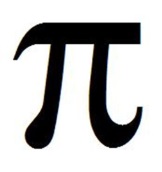 Let’s activate your prior knowledge! Fill in the blanks below. Pi is ______________________________________________________________________________________________     = _________      ≠  ________  because    ≈  _______What do you think about the line above?   AND Where does pi exist? ______________________________________________________________________________________________________________________________________________________________________________________________________________________________________________________________________________________________________________________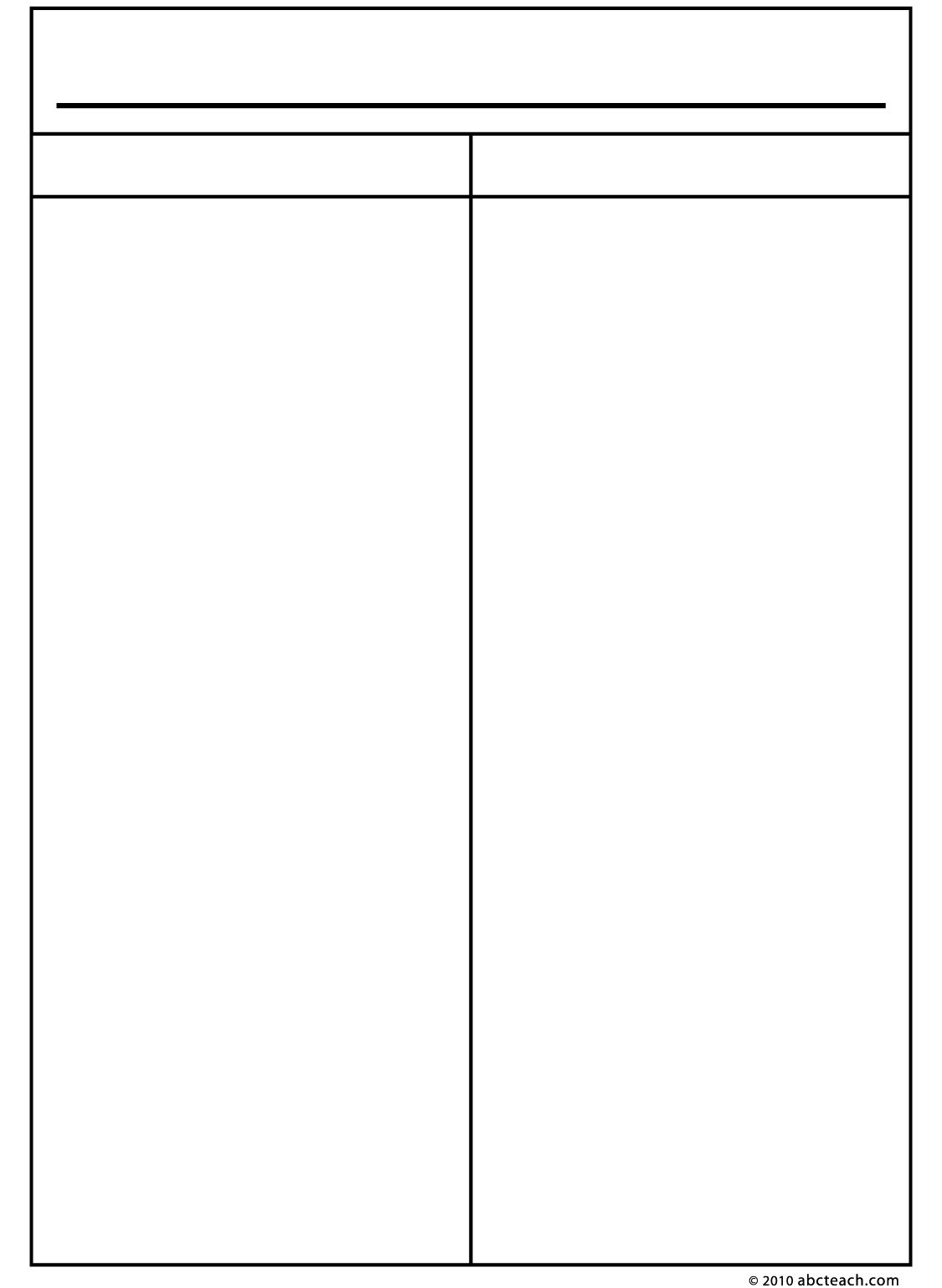          Things I know about pi…    Things I wonder about pi…Investigating Pi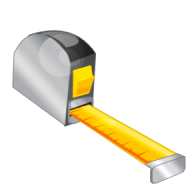 All measurements in centimeters	ObjectCircumferenceDiameterRatioRatio Reduced